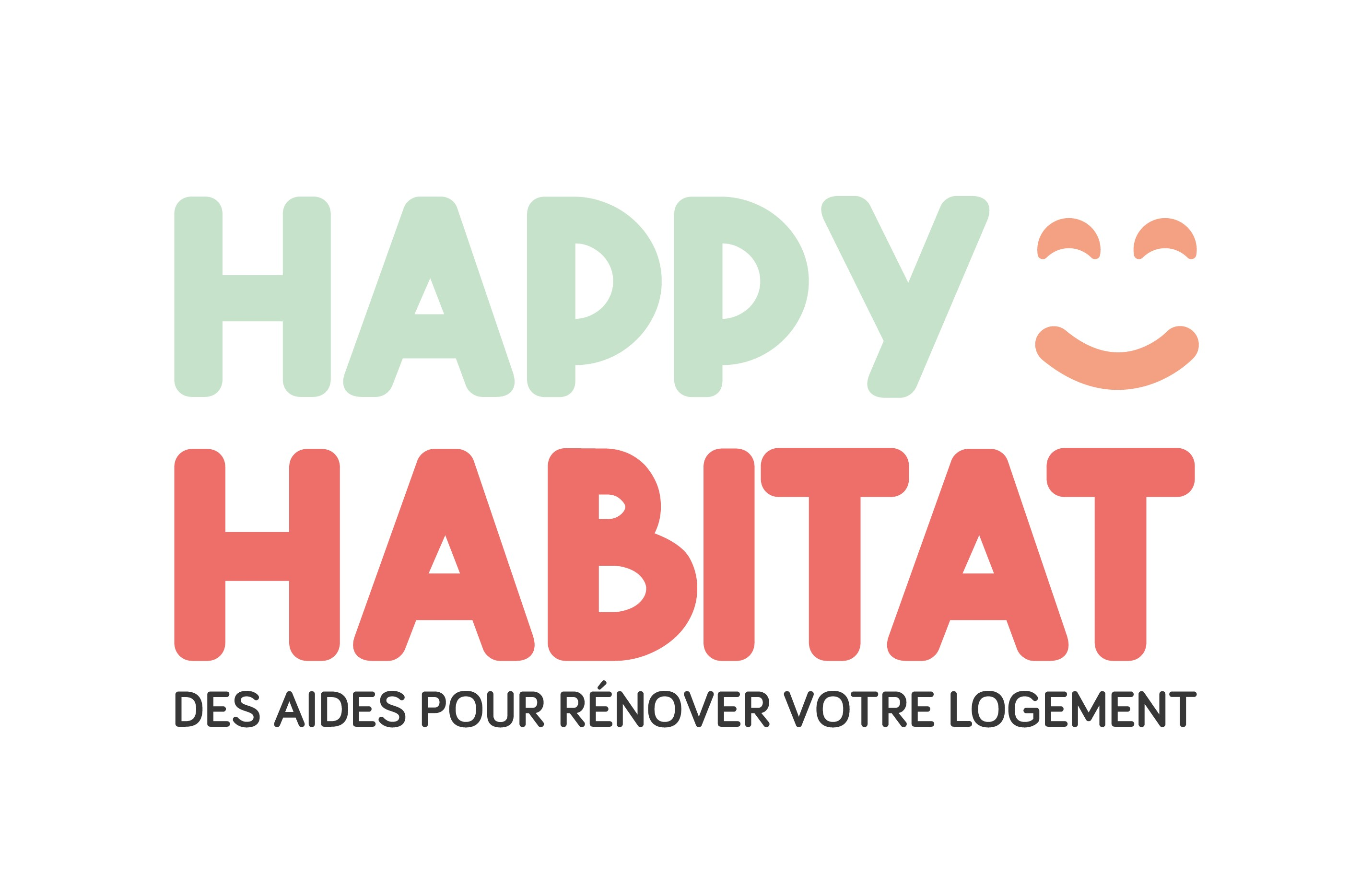 Le PROGRAMME HAPPY HABITAT depuis 2019, c’est 5 259 750 € de travaux de rénovation de logements appartenant à 272 propriétaires de logements sur le territoire de la Communauté de communes Périgord-Limousin. Le programme HAPPY HABITAT est un dispositif d’aides financières à destination de propriétaires occupants et bailleurs qui soutient la rénovation de logements et de locaux commerciaux sur les 22 communes membres du territoire de la Communauté de communes Périgord-Limousin.Quels travaux sont éligibles dans le cadre du programme HAPPY HABITAT ?Le maintien à domicile - Quelques exemples de travaux finançables :L’installation de monte escalier, volets roulantsL’adaptation de la salle de bain (remplacement d’une baignoire pour une douche extraplate ou italienne, installation de barres de maintien…)L’aménagement du rez-de-chaussée Les économies d’énergie - Quelques exemples de travaux finançables :L’installation, remplacement du système de chauffage et/ ou eau chaude sanitaire,Le remplacement de menuiseries, de systèmes de ventilationLa mise en place d’une isolation (combles, murs, plancher bas…)La mise aux normes de l’habitat - Quelques exemples de travaux finançables :La mise aux normes de l’assainissementTravaux d’électricité, travaux de gros œuvre (couverture, charpente etc.)Les travaux énergétiques (système de chauffage, ventilation, menuiseries…)Les travaux de maintien à domicileD’autres primes spécifiques, à destination de propriétaires situés dans certaines rues des centres bourgs de Thiviers, Jumilhac-le-Grand et La Coquille :Accession à la propriété, mise aux normes de l’habitat, travaux de réhabilitation lourde, sortie de vacance de logements, ravalement de façades et de devantures commerciales.Qui contacter pour obtenir un accompagnement individualisé (montage de dossier de subvention, conseils, visite à domicile) ?L’équipe de SOLIHA Dordogne Périgord est quotidiennement à la disposition des propriétaires qui souhaitent réaliser des travaux d’amélioration de leur logement et vérifier les conditions d’éligibilité de leurs travaux. Pour contacter l’équipe de SOLIHA Dordogne Périgord: 05 33 12 01 17 ou 05 53 06 81 20. contact@happyhabitat.fr – www.happyhabitat.fr  